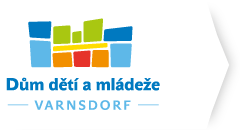                           Vás srdečně zve na              Pololetní šachový turnaj mládeže    Termín: pátek 4. února 2022Místo konání: DDM Varnsdorf Otáhalova 1260 Varnsdorf 40747 Vedoucí soutěže: Václav HalbaHlavní rozhodčí: Jakub SpyrkaRozhodčí: Jakub BurdaKategorie: Dívky a chlapci r. 2007-2011, 2012 a mladší hrají v jednom společném turnaji, pořadatel si vyhrazuje právo stanovit kategorie dle počtu a spektra účastníkůHrací systém: 7-9 kol švýcarským systémem dle pravidel FIDE s českou modifikacíHrací tempo : 2x12 minut + 5 vteřin za každý provedený tahČasový rozvrh : 8.00-8.45 prezence                            8.45 - 8.55 zahájení turnaje a losování                            9.00 - 1.kolo                            14.30 - předpokládaný konecVklad: 50 KčCeny: poháry pro celkového vítěze a vítězku, medaile a diplomy pro první 3 v každé kategoriiUzávěrka přihlášek: 3. 2. 2022 v 17.00, resp. do vyčerpání kapacity hrací místnosti, která je vzhledem k současným hygienickým opatřením stanovena maximálně pro 18 hráčů na e-mail : halbavdf@centrum.cz nebo tel. 722 637 127GDPR : přihlášením do turnaje zákonný zástupce účastníka dává souhlas se zpracováním osobních dat nutných pro zápočet turnajů na LOK a další prezentaci výsledků, taktéž dává souhlas s pořízením jeho fotografií, jejich uchování a prezentaci pro potřeby pořadatelů a sponzorůOstatní: nutno si vzít přezůvky a svačinu